Personal DataEducational BackgroundSkills and Activities 	Professional TrainingsResearch Profile and Interests	Research ProficiencyResearch InvolvementI hereby certify that the abovementioned information is accurate and true to the best of my knowledge. 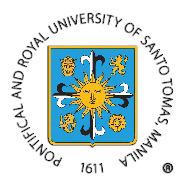 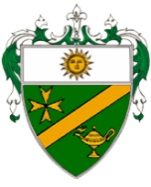 UST COLLEGE OF NURSINGETHICS REVIEW COMMITTE1st Floor Room 105, St. Martin de Porres Building, España, Manila, Philippines 1015Telephone: (632) 406-1611 local 8362   | (632) 731-5738Email: erc-nursing@ust.edu.ph[Name Here]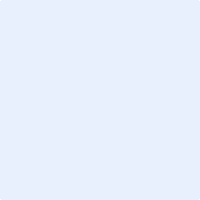 [Insert Address 1 Here][Insert Address 1 Here][Insert Mobile Numbers Here][Insert email addresses here]Age:Marital Status:Birthdate:Nationality:Sex:Citizenship:InstitutionDate AttendedStatusHonor/Awards ReceivedPrimarySecondaryTertiarySpecial Skills/ Other Qualifications: Specify Membership in Organization, Clubs and Societies Position Seminar/TrainingsOrganizerDateResearch Area and/or InterestResearch MethodsPEER-REVIEWED JOURNAL PUBLICATIONPEER-REVIEWED JOURNAL PUBLICATION123ON-GOING FUNDED OR SPONSORED RESEARCHON-GOING FUNDED OR SPONSORED RESEARCHON-GOING FUNDED OR SPONSORED RESEARCHON-GOING FUNDED OR SPONSORED RESEARCHON-GOING FUNDED OR SPONSORED RESEARCHON-GOING FUNDED OR SPONSORED RESEARCHTitleProponentsProponentsFunding AgencyFunding AgencyStatusON-GOING INVESTIGATOR-INITIATED RESEARCHON-GOING INVESTIGATOR-INITIATED RESEARCHON-GOING INVESTIGATOR-INITIATED RESEARCHON-GOING INVESTIGATOR-INITIATED RESEARCHON-GOING INVESTIGATOR-INITIATED RESEARCHON-GOING INVESTIGATOR-INITIATED RESEARCHTitleTitleProponentsProponentsStatusStatus[Name of RESEARCHER (First, MI, Last)][Name of RESEARCHER (First, MI, Last)][Name of RESEARCHER (First, MI, Last)]Date: 